EMPRESA PÚBLICA METROPOLITANA DE MOVILIDAD Y OBRAS PÚBLICASEMPRESA PÚBLICA METROPOLITANA DE MOVILIDAD Y OBRAS PÚBLICASEMPRESA PÚBLICA METROPOLITANA DE MOVILIDAD Y OBRAS PÚBLICASEMPRESA PÚBLICA METROPOLITANA DE MOVILIDAD Y OBRAS PÚBLICASEMPRESA PÚBLICA METROPOLITANA DE MOVILIDAD Y OBRAS PÚBLICASEMPRESA PÚBLICA METROPOLITANA DE MOVILIDAD Y OBRAS PÚBLICASEMPRESA PÚBLICA METROPOLITANA DE MOVILIDAD Y OBRAS PÚBLICASEMPRESA PÚBLICA METROPOLITANA DE MOVILIDAD Y OBRAS PÚBLICASEMPRESA PÚBLICA METROPOLITANA DE MOVILIDAD Y OBRAS PÚBLICASEMPRESA PÚBLICA METROPOLITANA DE MOVILIDAD Y OBRAS PÚBLICASEMPRESA PÚBLICA METROPOLITANA DE MOVILIDAD Y OBRAS PÚBLICASEMPRESA PÚBLICA METROPOLITANA DE MOVILIDAD Y OBRAS PÚBLICASEMPRESA PÚBLICA METROPOLITANA DE MOVILIDAD Y OBRAS PÚBLICASEMPRESA PÚBLICA METROPOLITANA DE MOVILIDAD Y OBRAS PÚBLICASEMPRESA PÚBLICA METROPOLITANA DE MOVILIDAD Y OBRAS PÚBLICASEMPRESA PÚBLICA METROPOLITANA DE MOVILIDAD Y OBRAS PÚBLICAS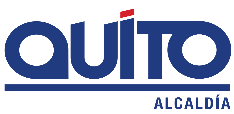                                FICHA TÉCNICA N° 13                               FICHA TÉCNICA N° 13                               FICHA TÉCNICA N° 13                               FICHA TÉCNICA N° 13                               FICHA TÉCNICA N° 13                               FICHA TÉCNICA N° 13                               FICHA TÉCNICA N° 13                               FICHA TÉCNICA N° 13                               FICHA TÉCNICA N° 13                               FICHA TÉCNICA N° 13                               FICHA TÉCNICA N° 13                               FICHA TÉCNICA N° 13                               FICHA TÉCNICA N° 13                               FICHA TÉCNICA N° 13PROYECTO :CONSTRUCCIÓN DE PUENTES PEATONALES EN EL DMQCONSTRUCCIÓN DE PUENTES PEATONALES EN EL DMQCONSTRUCCIÓN DE PUENTES PEATONALES EN EL DMQCONSTRUCCIÓN DE PUENTES PEATONALES EN EL DMQCONSTRUCCIÓN DE PUENTES PEATONALES EN EL DMQCONSTRUCCIÓN DE PUENTES PEATONALES EN EL DMQCONSTRUCCIÓN DE PUENTES PEATONALES EN EL DMQCONSTRUCCIÓN DE PUENTES PEATONALES EN EL DMQCONSTRUCCIÓN DE PUENTES PEATONALES EN EL DMQOBJETIVO :DOTAR DE ESTRUCTURAS QUE PERMITAN EL CRUCE DE LOS PEATONES SOBRE LAS VÍAS DE ALTO FLUJO VEHICULAR, QUE SE CONSTITUYAN EN UN RECURSO QUE CONTRIBUYA A LA SEGURIDAD E INTEGRIDAD DE LAS PERSONAS. DOTAR DE ESTRUCTURAS QUE PERMITAN EL CRUCE DE LOS PEATONES SOBRE LAS VÍAS DE ALTO FLUJO VEHICULAR, QUE SE CONSTITUYAN EN UN RECURSO QUE CONTRIBUYA A LA SEGURIDAD E INTEGRIDAD DE LAS PERSONAS. DOTAR DE ESTRUCTURAS QUE PERMITAN EL CRUCE DE LOS PEATONES SOBRE LAS VÍAS DE ALTO FLUJO VEHICULAR, QUE SE CONSTITUYAN EN UN RECURSO QUE CONTRIBUYA A LA SEGURIDAD E INTEGRIDAD DE LAS PERSONAS. DOTAR DE ESTRUCTURAS QUE PERMITAN EL CRUCE DE LOS PEATONES SOBRE LAS VÍAS DE ALTO FLUJO VEHICULAR, QUE SE CONSTITUYAN EN UN RECURSO QUE CONTRIBUYA A LA SEGURIDAD E INTEGRIDAD DE LAS PERSONAS. COSTO DEL PROYECTO ($)1’414.560,00 (Con IVA)1’414.560,00 (Con IVA)1’414.560,00 (Con IVA)1’414.560,00 (Con IVA)OBJETIVO :DOTAR DE ESTRUCTURAS QUE PERMITAN EL CRUCE DE LOS PEATONES SOBRE LAS VÍAS DE ALTO FLUJO VEHICULAR, QUE SE CONSTITUYAN EN UN RECURSO QUE CONTRIBUYA A LA SEGURIDAD E INTEGRIDAD DE LAS PERSONAS. DOTAR DE ESTRUCTURAS QUE PERMITAN EL CRUCE DE LOS PEATONES SOBRE LAS VÍAS DE ALTO FLUJO VEHICULAR, QUE SE CONSTITUYAN EN UN RECURSO QUE CONTRIBUYA A LA SEGURIDAD E INTEGRIDAD DE LAS PERSONAS. DOTAR DE ESTRUCTURAS QUE PERMITAN EL CRUCE DE LOS PEATONES SOBRE LAS VÍAS DE ALTO FLUJO VEHICULAR, QUE SE CONSTITUYAN EN UN RECURSO QUE CONTRIBUYA A LA SEGURIDAD E INTEGRIDAD DE LAS PERSONAS. DOTAR DE ESTRUCTURAS QUE PERMITAN EL CRUCE DE LOS PEATONES SOBRE LAS VÍAS DE ALTO FLUJO VEHICULAR, QUE SE CONSTITUYAN EN UN RECURSO QUE CONTRIBUYA A LA SEGURIDAD E INTEGRIDAD DE LAS PERSONAS. ESTUDIOS :EJECUTADOSEJECUTADOSEJECUTADOSEJECUTADOS1. INFORMACION BÁSICA DEL SITIO1. INFORMACION BÁSICA DEL SITIO1. INFORMACION BÁSICA DEL SITIO1. INFORMACION BÁSICA DEL SITIO1. INFORMACION BÁSICA DEL SITIO1. INFORMACION BÁSICA DEL SITIO1. INFORMACION BÁSICA DEL SITIO1. INFORMACION BÁSICA DEL SITIO1. INFORMACION BÁSICA DEL SITIO1. INFORMACION BÁSICA DEL SITIOUBICACIÓN UBICACIÓN UBICACIÓN UBICACIÓN UBICACIÓN UBICACIÓN UBICACIÓN UBICACIÓN UBICACIÓN UBICACIÓN 1.1 ADMINISTRACIÓN ZONAL :1.1 ADMINISTRACIÓN ZONAL :1.1 ADMINISTRACIÓN ZONAL :CALDERÓN / EQUINOCCIAL – LA DELICIA / NORTE – EUGENIO ESPEJO / CENTRO – MANUELA CAÑIZARESCALDERÓN / EQUINOCCIAL – LA DELICIA / NORTE – EUGENIO ESPEJO / CENTRO – MANUELA CAÑIZARESCALDERÓN / EQUINOCCIAL – LA DELICIA / NORTE – EUGENIO ESPEJO / CENTRO – MANUELA CAÑIZARESCALDERÓN / EQUINOCCIAL – LA DELICIA / NORTE – EUGENIO ESPEJO / CENTRO – MANUELA CAÑIZARESCALDERÓN / EQUINOCCIAL – LA DELICIA / NORTE – EUGENIO ESPEJO / CENTRO – MANUELA CAÑIZARESCALDERÓN / EQUINOCCIAL – LA DELICIA / NORTE – EUGENIO ESPEJO / CENTRO – MANUELA CAÑIZARESCALDERÓN / EQUINOCCIAL – LA DELICIA / NORTE – EUGENIO ESPEJO / CENTRO – MANUELA CAÑIZARES1.2 PARROQUIA :1.2 PARROQUIA :1.2 PARROQUIA :CALDERÓN / POMASQUI / NAYÓN / PUENGASÍCALDERÓN / POMASQUI / NAYÓN / PUENGASÍCALDERÓN / POMASQUI / NAYÓN / PUENGASÍCALDERÓN / POMASQUI / NAYÓN / PUENGASÍCALDERÓN / POMASQUI / NAYÓN / PUENGASÍCALDERÓN / POMASQUI / NAYÓN / PUENGASÍCALDERÓN / POMASQUI / NAYÓN / PUENGASÍ1.3 BARRIO O SECTOR :1.3 BARRIO O SECTOR :1.3 BARRIO O SECTOR :EL COMIN / CLUB AERONAUTICO FAE / COMPLEJO CONTRALORÍA/ SIERRA HERMOSA / CENTRAL / 1RO DE MAYO MONJAS / EL CLAVEL / CANDELARIA 1EL COMIN / CLUB AERONAUTICO FAE / COMPLEJO CONTRALORÍA/ SIERRA HERMOSA / CENTRAL / 1RO DE MAYO MONJAS / EL CLAVEL / CANDELARIA 1EL COMIN / CLUB AERONAUTICO FAE / COMPLEJO CONTRALORÍA/ SIERRA HERMOSA / CENTRAL / 1RO DE MAYO MONJAS / EL CLAVEL / CANDELARIA 1EL COMIN / CLUB AERONAUTICO FAE / COMPLEJO CONTRALORÍA/ SIERRA HERMOSA / CENTRAL / 1RO DE MAYO MONJAS / EL CLAVEL / CANDELARIA 1EL COMIN / CLUB AERONAUTICO FAE / COMPLEJO CONTRALORÍA/ SIERRA HERMOSA / CENTRAL / 1RO DE MAYO MONJAS / EL CLAVEL / CANDELARIA 1EL COMIN / CLUB AERONAUTICO FAE / COMPLEJO CONTRALORÍA/ SIERRA HERMOSA / CENTRAL / 1RO DE MAYO MONJAS / EL CLAVEL / CANDELARIA 1EL COMIN / CLUB AERONAUTICO FAE / COMPLEJO CONTRALORÍA/ SIERRA HERMOSA / CENTRAL / 1RO DE MAYO MONJAS / EL CLAVEL / CANDELARIA 11.4 NOMBRE CALLE:1.4 NOMBRE CALLE:1.4 NOMBRE CALLE:PROLONGACIÓN SIMÓN BOLÍVAR / AV. SIMÓN BOLÍVAR.PROLONGACIÓN SIMÓN BOLÍVAR / AV. SIMÓN BOLÍVAR.PROLONGACIÓN SIMÓN BOLÍVAR / AV. SIMÓN BOLÍVAR.PROLONGACIÓN SIMÓN BOLÍVAR / AV. SIMÓN BOLÍVAR.PROLONGACIÓN SIMÓN BOLÍVAR / AV. SIMÓN BOLÍVAR.PROLONGACIÓN SIMÓN BOLÍVAR / AV. SIMÓN BOLÍVAR.PROLONGACIÓN SIMÓN BOLÍVAR / AV. SIMÓN BOLÍVAR.2. DATOS GENERALES2. DATOS GENERALES2. DATOS GENERALES2. DATOS GENERALESPLANO DE UBICACIÓNPLANO DE UBICACIÓNPLANO DE UBICACIÓNPLANO DE UBICACIÓNPLANO DE UBICACIÓNPLANO DE UBICACIÓN2.1 BARRIO REGULARIZADO :2.1 BARRIO REGULARIZADO :2.1 BARRIO REGULARIZADO :SI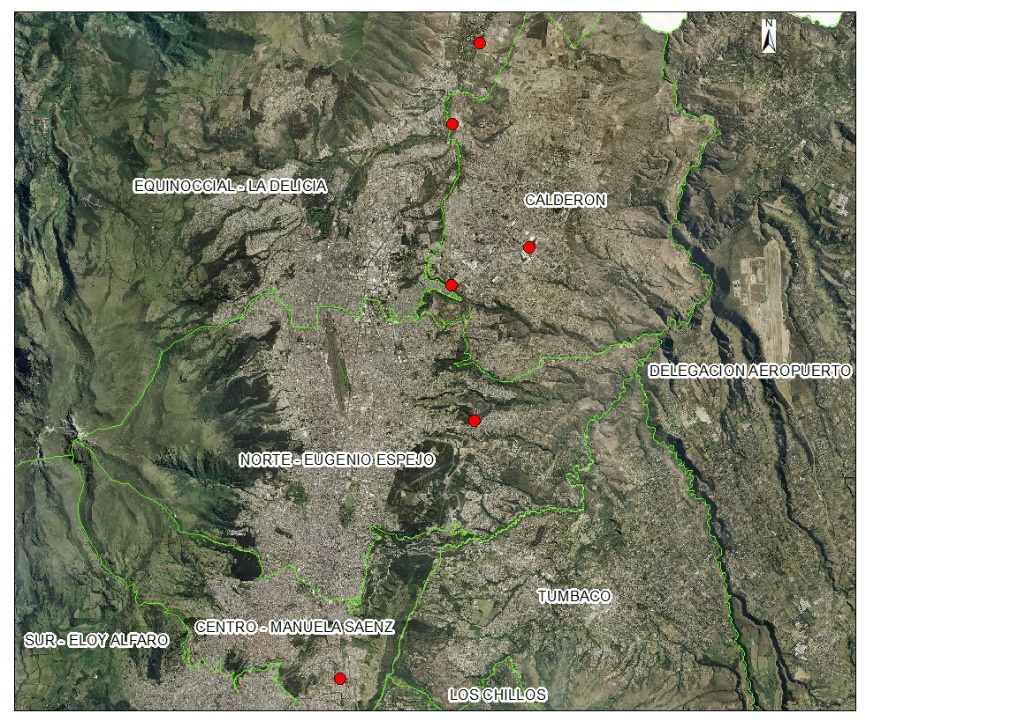 2.2 PORCENTAJE DE CONSOLIDACIÓN :2.2 PORCENTAJE DE CONSOLIDACIÓN :2.2 PORCENTAJE DE CONSOLIDACIÓN :ALTA2.3 DENSIDAD POBLACIONAL (Hab/ha):2.3 DENSIDAD POBLACIONAL (Hab/ha):2.3 DENSIDAD POBLACIONAL (Hab/ha):51 - 6002.4 AFECTACIONES :2.4 AFECTACIONES :2.4 AFECTACIONES :NO2.5 TRAZADO VIAL (APROBADO) :2.5 TRAZADO VIAL (APROBADO) :2.5 TRAZADO VIAL (APROBADO) :NO APLICA3.SERVICIOS BASICOS3.SERVICIOS BASICOS3.SERVICIOS BASICOS3.SERVICIOS BASICOS3.1 ALCANTARILLADO :3.1 ALCANTARILLADO :3.1 ALCANTARILLADO :NO APLICA3.2 AGUA POTABLE :3.2 AGUA POTABLE :3.2 AGUA POTABLE :NO APLICA3.3 RED ELÉCTRICA :3.3 RED ELÉCTRICA :3.3 RED ELÉCTRICA :NO APLICA3.4 ÍNDICE DE NECESIDADES BÁSICAS INSATISFECHAS:3.4 ÍNDICE DE NECESIDADES BÁSICAS INSATISFECHAS:3.4 ÍNDICE DE NECESIDADES BÁSICAS INSATISFECHAS:26 - 754. TRANSPORTE4. TRANSPORTE4. TRANSPORTE4. TRANSPORTE4.1 TRANSPORTE PÚBLICO :4.1 TRANSPORTE PÚBLICO :4.1 TRANSPORTE PÚBLICO :SI4.2 TRANSPORTE PRIVADO :4.2 TRANSPORTE PRIVADO :4.2 TRANSPORTE PRIVADO :SI4.3 TRANSPORTE PESADO :4.3 TRANSPORTE PESADO :4.3 TRANSPORTE PESADO :SI5. ASPECTOS FISICOS5. ASPECTOS FISICOS5. ASPECTOS FISICOS5. ASPECTOS FISICOS5.1 ANCHO VÍA (m) : 5.1 ANCHO VÍA (m) : 45456. DETALLE GENERAL DEL PROYECTO6. DETALLE GENERAL DEL PROYECTO6. DETALLE GENERAL DEL PROYECTO6. DETALLE GENERAL DEL PROYECTO6. DETALLE GENERAL DEL PROYECTO6. DETALLE GENERAL DEL PROYECTO6. DETALLE GENERAL DEL PROYECTO6. DETALLE GENERAL DEL PROYECTO6. DETALLE GENERAL DEL PROYECTO6. DETALLE GENERAL DEL PROYECTOEn el DMQ existen vías con alta carga vehicular que dificultan el cruce seguro de los peatones. En este sentido, este proyecto contempla la construcción de los siguientes puentes o pasos peatonales que coadyuvarán a mejorar la seguridad del peatón:Puente en el Barrio San Francisco – Prolongación Simón Bolívar (Abscisa 0+680)Puente en el Barrio Santa Rosa – Prolongación Simón Bolívar (Abscisa 8+100)Puente sobre la Av. Simón Bolívar y la intersección con la Autopista General RumiñahuiPuente sobre la Av. Simón Bolívar - acceso a la parroquia NayónPuente en Calderón sobre la Av. Panamericana Norte y calle Humberto Cabezas (Oe7D)Puente en la Av. Simón Bolívar, acceso al barrio Pueblo Blanco 2En el DMQ existen vías con alta carga vehicular que dificultan el cruce seguro de los peatones. En este sentido, este proyecto contempla la construcción de los siguientes puentes o pasos peatonales que coadyuvarán a mejorar la seguridad del peatón:Puente en el Barrio San Francisco – Prolongación Simón Bolívar (Abscisa 0+680)Puente en el Barrio Santa Rosa – Prolongación Simón Bolívar (Abscisa 8+100)Puente sobre la Av. Simón Bolívar y la intersección con la Autopista General RumiñahuiPuente sobre la Av. Simón Bolívar - acceso a la parroquia NayónPuente en Calderón sobre la Av. Panamericana Norte y calle Humberto Cabezas (Oe7D)Puente en la Av. Simón Bolívar, acceso al barrio Pueblo Blanco 2En el DMQ existen vías con alta carga vehicular que dificultan el cruce seguro de los peatones. En este sentido, este proyecto contempla la construcción de los siguientes puentes o pasos peatonales que coadyuvarán a mejorar la seguridad del peatón:Puente en el Barrio San Francisco – Prolongación Simón Bolívar (Abscisa 0+680)Puente en el Barrio Santa Rosa – Prolongación Simón Bolívar (Abscisa 8+100)Puente sobre la Av. Simón Bolívar y la intersección con la Autopista General RumiñahuiPuente sobre la Av. Simón Bolívar - acceso a la parroquia NayónPuente en Calderón sobre la Av. Panamericana Norte y calle Humberto Cabezas (Oe7D)Puente en la Av. Simón Bolívar, acceso al barrio Pueblo Blanco 2En el DMQ existen vías con alta carga vehicular que dificultan el cruce seguro de los peatones. En este sentido, este proyecto contempla la construcción de los siguientes puentes o pasos peatonales que coadyuvarán a mejorar la seguridad del peatón:Puente en el Barrio San Francisco – Prolongación Simón Bolívar (Abscisa 0+680)Puente en el Barrio Santa Rosa – Prolongación Simón Bolívar (Abscisa 8+100)Puente sobre la Av. Simón Bolívar y la intersección con la Autopista General RumiñahuiPuente sobre la Av. Simón Bolívar - acceso a la parroquia NayónPuente en Calderón sobre la Av. Panamericana Norte y calle Humberto Cabezas (Oe7D)Puente en la Av. Simón Bolívar, acceso al barrio Pueblo Blanco 2En el DMQ existen vías con alta carga vehicular que dificultan el cruce seguro de los peatones. En este sentido, este proyecto contempla la construcción de los siguientes puentes o pasos peatonales que coadyuvarán a mejorar la seguridad del peatón:Puente en el Barrio San Francisco – Prolongación Simón Bolívar (Abscisa 0+680)Puente en el Barrio Santa Rosa – Prolongación Simón Bolívar (Abscisa 8+100)Puente sobre la Av. Simón Bolívar y la intersección con la Autopista General RumiñahuiPuente sobre la Av. Simón Bolívar - acceso a la parroquia NayónPuente en Calderón sobre la Av. Panamericana Norte y calle Humberto Cabezas (Oe7D)Puente en la Av. Simón Bolívar, acceso al barrio Pueblo Blanco 2En el DMQ existen vías con alta carga vehicular que dificultan el cruce seguro de los peatones. En este sentido, este proyecto contempla la construcción de los siguientes puentes o pasos peatonales que coadyuvarán a mejorar la seguridad del peatón:Puente en el Barrio San Francisco – Prolongación Simón Bolívar (Abscisa 0+680)Puente en el Barrio Santa Rosa – Prolongación Simón Bolívar (Abscisa 8+100)Puente sobre la Av. Simón Bolívar y la intersección con la Autopista General RumiñahuiPuente sobre la Av. Simón Bolívar - acceso a la parroquia NayónPuente en Calderón sobre la Av. Panamericana Norte y calle Humberto Cabezas (Oe7D)Puente en la Av. Simón Bolívar, acceso al barrio Pueblo Blanco 2En el DMQ existen vías con alta carga vehicular que dificultan el cruce seguro de los peatones. En este sentido, este proyecto contempla la construcción de los siguientes puentes o pasos peatonales que coadyuvarán a mejorar la seguridad del peatón:Puente en el Barrio San Francisco – Prolongación Simón Bolívar (Abscisa 0+680)Puente en el Barrio Santa Rosa – Prolongación Simón Bolívar (Abscisa 8+100)Puente sobre la Av. Simón Bolívar y la intersección con la Autopista General RumiñahuiPuente sobre la Av. Simón Bolívar - acceso a la parroquia NayónPuente en Calderón sobre la Av. Panamericana Norte y calle Humberto Cabezas (Oe7D)Puente en la Av. Simón Bolívar, acceso al barrio Pueblo Blanco 2En el DMQ existen vías con alta carga vehicular que dificultan el cruce seguro de los peatones. En este sentido, este proyecto contempla la construcción de los siguientes puentes o pasos peatonales que coadyuvarán a mejorar la seguridad del peatón:Puente en el Barrio San Francisco – Prolongación Simón Bolívar (Abscisa 0+680)Puente en el Barrio Santa Rosa – Prolongación Simón Bolívar (Abscisa 8+100)Puente sobre la Av. Simón Bolívar y la intersección con la Autopista General RumiñahuiPuente sobre la Av. Simón Bolívar - acceso a la parroquia NayónPuente en Calderón sobre la Av. Panamericana Norte y calle Humberto Cabezas (Oe7D)Puente en la Av. Simón Bolívar, acceso al barrio Pueblo Blanco 2En el DMQ existen vías con alta carga vehicular que dificultan el cruce seguro de los peatones. En este sentido, este proyecto contempla la construcción de los siguientes puentes o pasos peatonales que coadyuvarán a mejorar la seguridad del peatón:Puente en el Barrio San Francisco – Prolongación Simón Bolívar (Abscisa 0+680)Puente en el Barrio Santa Rosa – Prolongación Simón Bolívar (Abscisa 8+100)Puente sobre la Av. Simón Bolívar y la intersección con la Autopista General RumiñahuiPuente sobre la Av. Simón Bolívar - acceso a la parroquia NayónPuente en Calderón sobre la Av. Panamericana Norte y calle Humberto Cabezas (Oe7D)Puente en la Av. Simón Bolívar, acceso al barrio Pueblo Blanco 2En el DMQ existen vías con alta carga vehicular que dificultan el cruce seguro de los peatones. En este sentido, este proyecto contempla la construcción de los siguientes puentes o pasos peatonales que coadyuvarán a mejorar la seguridad del peatón:Puente en el Barrio San Francisco – Prolongación Simón Bolívar (Abscisa 0+680)Puente en el Barrio Santa Rosa – Prolongación Simón Bolívar (Abscisa 8+100)Puente sobre la Av. Simón Bolívar y la intersección con la Autopista General RumiñahuiPuente sobre la Av. Simón Bolívar - acceso a la parroquia NayónPuente en Calderón sobre la Av. Panamericana Norte y calle Humberto Cabezas (Oe7D)Puente en la Av. Simón Bolívar, acceso al barrio Pueblo Blanco 2